ПАВЛОГРАДСЬКА МІСЬКА РАДАВИКОНАВЧИЙ КОМІТЕТР І Ш Е Н Н Я09.06.2021р.                         м. Павлоград						№ 498Про погодження на видалення дерев 8 ВГРЗ Згідно зі ст. ст. 30, 40 Закону України «Про місцеве самоврядування в Україні», на підставі Порядку видалення дерев, кущів, газонів і квітників у населених пунктах, затвердженого постановою Кабінету Міністрів України від 1 серпня 2006р. №1045 (зі змінами), у зв’язку з тим, що дерева досягли вікової межі, є небезпечними (аварійними), становлять загрозу для життя і здоров'я пішоходів, транспортних засобів, з метою поліпшення санітарного стану та благоустрою міста,  виконком Павлоградської міської ради  ВИРІШИВ:1. Погодити  8 ВГРЗ  видалення дерев згідно з актом обстеження зелених насаджень від 11.05.2021 р. № 35 (додається) за адресою:                         вул. Дніпровська, 597  в кількості 12 од.2. 8 ВГРЗ (Ігнашов І.О.)  забезпечити виконання робіт з видалення дерев та здійснити благоустрій території до 01.08.2021 р. 3. Координацію роботи щодо виконання даного рішення покласти на начальника управління комунального господарства та будівництва Завгороднього А.Ю., контроль - на першого заступника міського голови   Радіонова О.М.Заступник міського голови з питань діяльності виконавчих органів ради С.Г.Пацко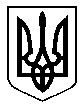 